Name: 		Date: 					Student Exploration: Reaction Time 2Vocabulary: mean, median, mode, outlier, rangePrior Knowledge Questions (Do these BEFORE using the Gizmo.)Bob and Jane went bowling. Bob’s scored 120, 85, and 110. Jane scored 131, 90, and 95.Bob and Jane decide that the fairest way to compare their scores would be to add up their total scores. What were their totals? 	Bob: ______		Jane: ______Sue scored 74, 85, 114, and 82. She says that she did better than Bob and Jane because her total score was 355. Do you agree with Sue? ____________   Explain. ______________________________________________________________________________________What would be a fair way to compare the three sets of scores? ________________________________________________________________________________________________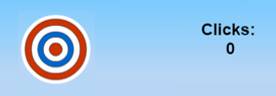 Gizmo Warm-upFirst, let’s review three statistics that describe data – range, mode, and median. You will use the experiments in the Reaction Time 2 Gizmo to generate some data.Choose Click the target (stationary) from the dropdown list. Click Begin experiment. When the target appears, click it as many times as you can. Repeat 10 times. Select End experiment.Next to Display, choose the List view. Next to Show results, select from smallest to largest.Results: _____   _____   _____   _____   _____   _____   _____   _____   _____   _____The range is the greatest value minus the least value. What is the range of this data? _____The mode is the most common value or values in the data set. What is the mode? ______The median is the middle value of the data set. (In this case, it’s the number halfway between the two middle values.) What is the median of this data? ______Use the Gizmo to check your answers by turning on Show statistic and selecting each statistic.Click Begin experiment. Catch the ruler 5 times. Click End experiment. (Click any key on the keyboard to catch the ruler.) Write the results in inches: ____   ____   ____   ____   ____Select the Catch the ruler (with sound) experiment. Check that your speakers are on.How do you think sound will affect your results? ___________________________________Click Begin experiment. Catch 5 times. Write the results: ____   ____   ____   ____   ____Add up the total score for each experiment.   No sound: ________   With sound: _________Based on these totals, do you have better reactions to sight alone, or to sight and sound? _____________________________________________________________Do you think that adding up the scores is a fair way to compare the data? ________Explain. ____________________________________________________________Click Reset, then Begin experiment for the Catch the ruler (with sound) experiment. Close your eyes, and catch the ruler 6 times. Write the results and add up the total score:Results (in inches): ____   ____   ____   ____   ____   ____	Total score: _____________Compare the total score for the eyes-closed experiment to the other total scores in #4.Which experiment had the best (lowest) total score? _________________________When comparing data sets of different sizes, is it fair to compare total scores? _____Explain. ____________________________________________________________One way to compare data sets of different sizes is to find the mean of each data set. To find the mean, divide the total score by the number of scores. (So if there were 5 scores, divide the total by 5.) Calculate the mean of each data set. No sound: ______		Sound, eyes open: ______		Sound, eyes closed: ______Based on the means, in which experiment were your reactions fastest? ________________In many large data sets, the mean, median, and mode are very similar. One thing that can change this is an outlier. An outlier is a data value that is very different from the others.Click the digit buttons to enter the following data set: 2, 3, 3, 4. Calculate the range, mode, median, and mean of this data. Turn on Show statistic to check your answers.Range: _____	Mode: _____	Median: _____	Mean: _____Now add an outlier to the data set by clicking the “9” button once. The number 9 is an outlier because it is very different from the other values. Calculate the four statistics again.Range: _____	Mode: _____	Median: _____	Mean: _____Compare the two sets of statistics. Describe how the outlier affected each statistic.Range: ___________________________________________________________________Mode: ____________________________________________________________________Median: __________________________________________________________________Mean: ____________________________________________________________________Click Reset, and choose the List view. Next to Show results, select in the order they occurred. Enter the data set: 7, 8, 7, 9, 1, 9, 8, 6, 8, 8.On the list, is it easy to see which value is the outlier? ________________________Now switch to the Bar graph view. How can you identify the outlier now? ____________________________________________________________________________Do you think the mean will be greater than or less than the median? _____________Check your answer using the Gizmo. Were you correct? ______________________In Olympic gymnastics, each routine is scored by a panel of judges. Before the total score is added up, the highest and lowest scores are thrown out. Why do you think this is done?__________________________________________________________________________________________________________________________________________________You can do many contests with the Gizmo. Design your own contest, or use one of these ideas.Catch the ruler or click the target, boys vs. girlsCatch the ruler or click the target, kids vs. grown-upsCatch the ruler or click the target, 5th graders vs. 3rd graders (or something similar)Which contest did you decide on? ______________________________________________Your contest needs two contestants. Who will they be? Name and describe each contestant.Contestant 1: ______________________________________________________________Contestant 2: ______________________________________________________________Run 10 trials for each person. To make the contest fair, make sure that everything stays the same for each contestant. (If you are comparing computers or left vs. right hand, then use the same person for each trial.)Record the results below. (What unit is used for your data? _______________)Contestant 1: _____  _____  _____  _____  _____  _____  _____  _____  _____  _____Contestant 2: _____  _____  _____  _____  _____  _____  _____  _____  _____  _____Calculate the four statistics for each contestant. Contestant 1 		Range: ______   Mode: ______   Median: ______   Mean: ______Contestant 2  		Range: ______   Mode: ______   Median: ______   Mean: ______Based on all of these statistics, who won the contest? ______________________________Explain. ___________________________________________________________________________________________________________________________________________Which statistic did you find most useful for comparing data sets? _____________________Explain. ___________________________________________________________________________________________________________________________________________Activity A: Finding the meanGet the Gizmo ready: Click Reset.Select Catch the ruler (no sound).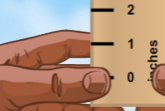 Activity B: OutliersGet the Gizmo ready: Click Reset.Select Enter your own data.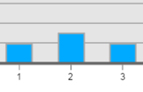 Activity C: Reaction-time contestGet the Gizmo ready: Click Reset.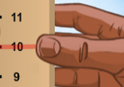 